Fundargerð stjórnar HSK þriðjudaginn 25. maí 2021 kl. 17:00Fundur haldinn í Selinu á SelfossiMætt:  Guðríður Aadnegard, , Guðmundur Jónasson, Anný Ingimarsdóttir og Engilbert Olgeirsson.  Helgi S. Haraldsson,  Jón Þröstur Jóhannesson,  Olga Bjarnadóttir,  Gestur Einarsson og Baldur Gauti Tryggvason boða forföll.Formaður bauð fundarmenn velkomna og setti fundinn. Dagskrá fundarins:Fundargerðir stjórnar HSK  1.1	Fundargerð stjórnarfundar frá 23. mars sl. Lögð fram og samþykkt.2.	Fundargerðir til kynningar2.1	Fundargerð stjórnar Verkefnasjóðs HSK og fyrri úthlutun sjóðsstjórnar 2021 Lögð fram til kynningar.3.	Aðalfundir, þing, afmæli og ráðstefnur  ofl.3.1	Boð á ársþing Sundsambands Íslands 1. júní. Þingið verður haldið í húsnæði ÍSÍ í Reykjavík. 3.2	Boð á ársþing Júdósambands Íslands 24. apríl. Þingið var haldið í húsnæði ÍSÍ í Reykjavík.4.	Bréf til afgreiðslu og/eða kynningar4.1	Tölvupóstur frá ÍSÍ frá 15. apríl sl., er varðar vinnustaðakeppnina Hjólað í vinnuna.4.2	Bréf frá Getraunum dagsett 21. apríl sl., er varðar greiðslur til héraðssambanda. HSK fær í sinn hlut 1.030.189 í ár.4.3	Tölvupóstur frá Íþróttasambandi fatlaðra frá 29. apríl sl., þar sem greint er frá því að fyrirhuguðu sambandsþingi ÍF hafi verið frestað.4.4	Tölvupóstur frá UMFÍ frá 6. maí sl., er varðar grunnskólamót í blaki í haust. Stefnt er að mótið verði haldið í Hveragerði 13. október.4.5	Tölvupóstur frá ÍSÍ frá 18. maí sl., er varðar starfsskýrsluskil. Fjögur aðildarfélög HSK eiga enn eftir að skila Felixskýrslu. Hestamannafélögin Trausti og Logi, Lyftingafélagið Hengill og  Umf. Bisk. eiga eftir að skila, en þau eru með frest til 15. júní5.		Annað efni til kynningar5.1		Áveitan og Hvatarblaðið.5.2		Ársreikningur Hestam.f. Sleipnis5.3		Ársreikningur Körfuknattleiksfélag Selfoss5.4		Ársreikningur Umf. Heklu6.		COVID málefni og íþróttahreyfingin6.1	Skjal frá Almannavörnum með leiðbeiningum um smitrakningu fyrir stjórnendur íþróttafélaga. Samþykkt að senda þetta á  félögin og kynna þetta.6.2	Hvatningarbréf til íþróttafélaga frá félags- og barnamálaráðherra. 6.3. 	Tölvupóstur frá ÍSÍ dagsett 25. Maí – Ný reglugerð lögð fram til kynningar.7.	Héraðsþing HSK 29. apríl 20217.1	Ársskýrsla og þinggerð.7.2	Hvernig tókst til?  Í heildina gekk þetta vel miðað við aðstæður.7.3	Mæting þingfulltrúa 79 manns á þinginu frá 45 félögum.7.5	Næsta héraðsþing	. Stjórn samþykkir að leita til Flóahrepps en þeir ætluðu að gera það á þessu ári en vegna heimsfaraldurs var það haldið í fjarfundi.8.	Skipað í nefndir8.1	Framkvæmdastjórn HSK – Formaður, gjaldkeri  og ritari.8.2	Valnefnd vegna kjörs á íþróttakarli og íþróttakonu HSK – Lagt er til að eftirfarandi aðilar skipi nefndina. Guðríður Aadnegard, Anný Ingimarsdóttir, Gestur Einarsson, Ragnar Sigurðsson og Þórir Haraldsson.  Til vara verða Olga Bjarnadóttir og Baldur Gauti Tryggvason.8.3	Unglingalandsmótsnefnd vegna þátttöku HSK á ULM 2021  - Lagt er til að eftirfarandi aðilar skipi nefndina. Guðrún Tryggvadóttir,  Guðmundur Jónasson, Hafdís Hafsteinsdóttir, María Ólafsdóttir og Kristín Sigfúsdóttir.9.	Íþróttaþing ÍSÍ 7. maí9.1	Ársskýrsla – Lögð fram til kynningar.9.2	Samþykktir þingsins – Lagt fram til kynningar.9.3	Þinghaldinu lauk ekki, en þinginu verður framhaldið 8. og 9. október nk.10.	Unglingalandsmót 202110.1	Fundargerð nefndarinnar frá 28. apríl sl.– Lögð fram til kynningar.10.2	Greint frá undirbúningi mótsins – Allt gengur vel og undirbúningur er í góðum málum.  Styrktaraðilar og þeir sem ætla að gefa verðlaun eru klárir.11.	Verkefnið Hefjum störfHSK óskaði eftir að ráða tvo nema til starfa í átakinu Hefjum störf. Við fengum úthlutað einu stöðugildi í 2,5 mánuð í sumar. Umsóknarfrestur er til 25. maí 12.	Næsti stjórnarfundur – verður haldinn í Selinu í tengslum við þarnæsta fund framkvæmdarnefndar unglingalandsmóts.			Fundi slitið 17:40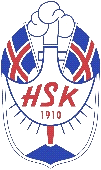 